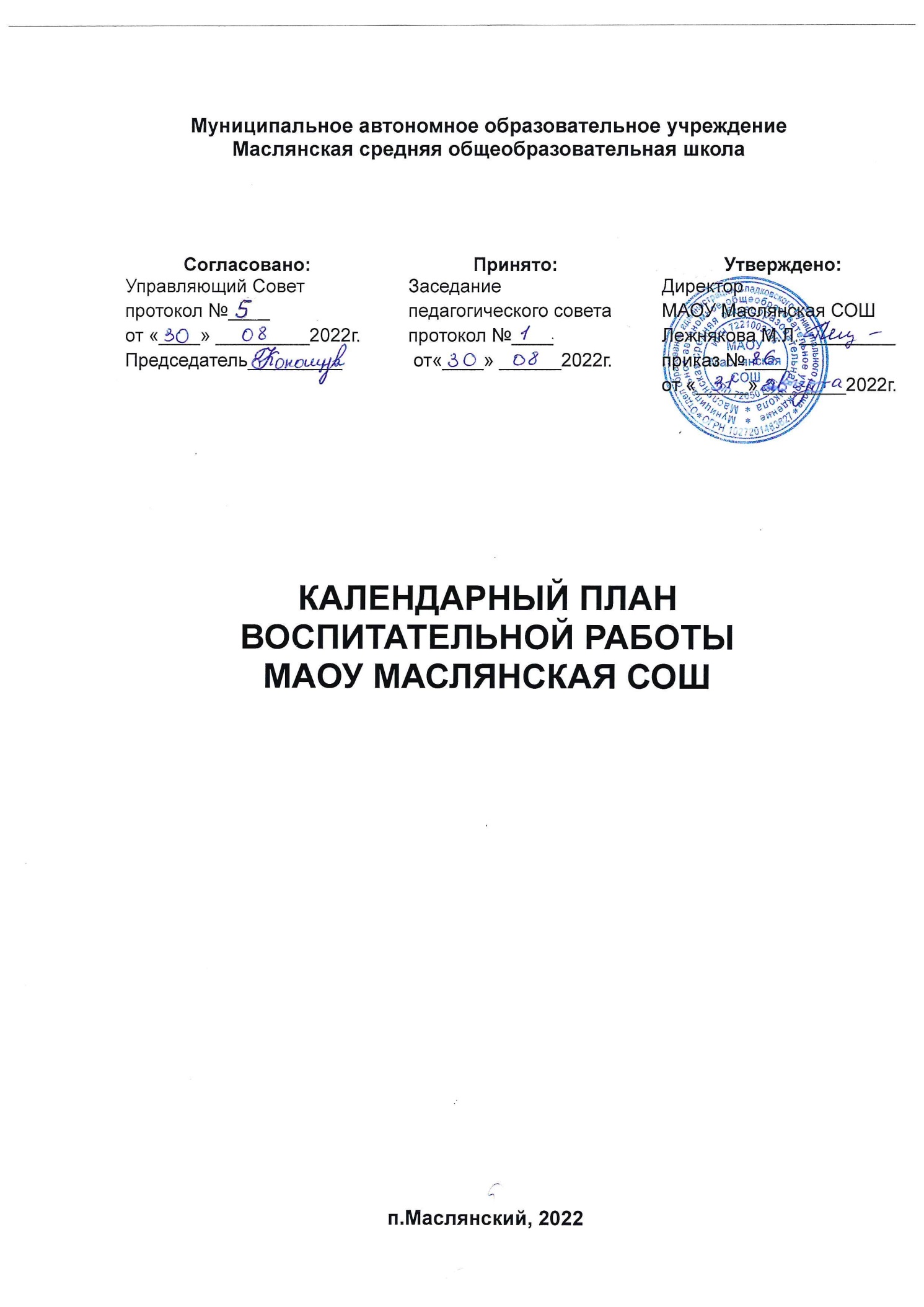 КАЛЕНДАРНЫЙ ПЛАН ВОСПИТАТЕЛЬНОЙ РАБОТЫна 2022-2023 учебный год1-4 классы2022 год – Год народного искусства и нематериального культурного наследия России2022 год – 350 лет со дня рождения Петра I2023 год – Год педагога и наставникаКАЛЕНДАРНЫЙ ПЛАН ВОСПИТАТЕЛЬНОЙ РАБОТЫна 2022-2023 учебный год1-4 классы2022 год – Год народного искусства и нематериального культурного наследия России2022 год – 350 лет со дня рождения Петра I2023 год – Год педагога и наставникаКАЛЕНДАРНЫЙ ПЛАН ВОСПИТАТЕЛЬНОЙ РАБОТЫна 2022-2023 учебный год1-4 классы2022 год – Год народного искусства и нематериального культурного наследия России2022 год – 350 лет со дня рождения Петра I2023 год – Год педагога и наставникаКАЛЕНДАРНЫЙ ПЛАН ВОСПИТАТЕЛЬНОЙ РАБОТЫна 2022-2023 учебный год1-4 классы2022 год – Год народного искусства и нематериального культурного наследия России2022 год – 350 лет со дня рождения Петра I2023 год – Год педагога и наставникаКЛЮЧЕВЫЕ ОБЩЕШКОЛЬНЫЕ ДЕЛАКЛЮЧЕВЫЕ ОБЩЕШКОЛЬНЫЕ ДЕЛАКЛЮЧЕВЫЕ ОБЩЕШКОЛЬНЫЕ ДЕЛАКЛЮЧЕВЫЕ ОБЩЕШКОЛЬНЫЕ ДЕЛАДень знаний 1-41 сентябряПедагог-организатор, классные руководителиДень окончания Второй мировой войныДень солидарности в борьбе с терроризмом1-43 сентябряПедагог-организатор, классные руководители210 лет со дня Бородинского сражения1-47 сентябряПедагог-библиотекарьВыставка букетов1-48 сентябряПедагог – организатор, классные руководители165 лет со дня рождения русского учёного, писателя Константина Эдуардовича Циолковского (1857-1935)1-417 сентябряСоветник директора по воспитанию, классные руководители, педагог-библиотекарьМеждународный день пожилых людей. Всероссийская акция «Пусть осень жизни будет золотой»1-41 октябряПедагог-организатор, классные руководителиМеждународный день музыки1-41 октябряСоветник директора по воспитанию, учитель музыкиДень Учителя1-45 октябряПедагог – организатор, педагогический коллективПрезидентские состязания по ОФП 1-4Октябрь,апрельУчителя физкультурыМарафон «Осенний переполох»1-4ОктябрьКлассные руководителиДень отца в России1-416 октябряСоветник директора по воспитанию, классные руководителиПредметные декады1-4В течение годаМО учителей-предметниковМеждународный день школьных библиотек1-425 октябряПедагог-библиотекарь,классные руководителиТоржественная линейка, посвященная приему ребят в «ООГДЮО «РДШ»1-429 октябряПедагог-организаторДень народного единства1-44 ноябряКлассные руководителиДень памяти погибших при исполнении служебных обязанностей сотрудников органов внутренних дел России1-48 ноябряКлассные руководителиДень начала Нюрнбергского процесса1-420 ноябряКлассные руководителиКонкурс чтецов 1-424 ноябряПедагог – организаторДень матери1-427 ноябряПедагог-организатор, классные руководителиДень государственного герба РФ1-430 ноября Советник директора по воспитанию, классные руководителиДень неизвестного солдатаМеждународный день инвалидов1-43 декабряСоветник директора по воспитанию, классные руководители,руководитель школьного музеяДень добровольца (волонтера) в России1-45 декабряСоветник директора по воспитанию, руководитель волонтерского отряда, классные руководителиМеждународный день художника1-48 декабряСоветник директора по воспитанию, учитель ИЗОДень Героев Отечества1-49 декабряКлассные руководители, учителя истории,Руководитель школьного музеяДень Конституции РФ1-412 декабряПедагог-организатор, классные руководителиДень принятия Федеральных конституционных законов о Государственных символах РФ1-425 декабряСоветник директора по воспитанию,классные руководители, учителя историиЕдиный час творчества по оформлению школы к новому году1-405-10 декабряПедагог-организатор, классные руководителиВыставка новогодних игрушек «Символ года-2023»1-419-30 декабряПедагог-организатор, классные руководителиСтроительство снежного городка1-419-30 декабряПедагог-организатор, классные руководителиНовогодние и рождественские мероприятия и праздники1-426-30 декабряПедагог-организатор, классные руководителиМесячник оборонно – массовой и спортивной работы1-4Январь - февраль Учителя физкультурыДень российского студенчества1-425 январяСоветник директора по воспитанию, классные руководителиДень полного освобождения Ленинграда от фашистской блокадыДень памяти жертв Холокоста1-427 январяРуководитель школьного музея, классные руководители80 лет со дня победы Вооруженных сил СССР над армией гитлеровской Германии в 1943 году в Сталинградской битве1-42 февраляРуководитель школьного музея, классные руководителиДень российской науки1-48 февраляСоветник директора по воспитанию, классные руководителиДень памяти о россиянах, исполнявших служебный долг за пределами Отечества1-415 февраляРуководитель школьного музея, классные руководители, учителя историиМеждународный день родного языка1-421 февраляУчителя предметники, классные руководителиДень защитника ОтечестваФестиваль патриотической песни1-421-22 февраляРуководитель школьного хора, учитель музыки, педагог-организатор, классные руководители200 лет со дня рождения Константина Дмитриевича Ушинского1-43 мартаПедагог-библиотекарь, советник директора по воспитанию, классные руководителиМеждународный женский день1-48 мартаСоветник директора по воспитанию, классные руководителиДень воссоединения Крыма с Россией1-418 мартаПедагог-организатор, руководитель школьного музея, педагог-библиотекарь, классные руководителиОбщешкольные конкурсы «Ученик года», «Ученичок года» 1-417 марта Педагог-организатор, классные руководителиВсемирный день театра1-427 мартаСоветник директора по воспитанию, учитель ИЗО, классные руководителиДень космонавтики, 65 лет со дня запуска СССР первого искусственного спутника Земли1-412 апреляПедагог-организатор, классные руководителиВсероссийский день Земли1-422 апреляРуководитель школьного лесничества «Зеленая планета»Праздник весны и труда1-41 маяСоветник директора по воспитанию, классные руководителиДень Победы.«Вахта памяти»1-49 МаяАпрель-майПедагог-организатор, классные руководители, руководители патриотических объединенийДень детских общественных организаций России1-419 маяПредседатель ООГДЮО «РДШ», лидеры по направлениям, руководители детских объединенийДень славянской письменности и культуры1-424 маяПедагог-организатор, учитель музыки, руководитель школьного хораКлючевые общешкольные дела, включенные в план-сетки программы летнего оздоровительного лагеря с дневным пребыванием детейКлючевые общешкольные дела, включенные в план-сетки программы летнего оздоровительного лагеря с дневным пребыванием детейКлючевые общешкольные дела, включенные в план-сетки программы летнего оздоровительного лагеря с дневным пребыванием детейКлючевые общешкольные дела, включенные в план-сетки программы летнего оздоровительного лагеря с дневным пребыванием детейДень защиты детей1-41 июняВоспитателилетнего лагеряДень русского языка1-46 июняВоспитателилетнего лагеряДень России1-412 июняВоспитателилетнего лагеряДень памяти и скорби1-422 июняВоспитателилетнего лагеряДень семьи, любви и верности1-48 июляВоспитателилетнего лагеряКлассное руководство  (согласно индивидуальным по планам работыклассных руководителей)Классное руководство  (согласно индивидуальным по планам работыклассных руководителей)Классное руководство  (согласно индивидуальным по планам работыклассных руководителей)Классное руководство  (согласно индивидуальным по планам работыклассных руководителей)Курсы внеурочной деятельностиКурсы внеурочной деятельностиКурсы внеурочной деятельностиКурсы внеурочной деятельностиНазвание курса Классы Количество часов в неделюОтветственныеИнтеллектуальные марафоныИнтеллектуальные марафоныИнтеллектуальные марафоныИнтеллектуальные марафоныКлуб «Шахматная азбука»1-40,5Классные руководителиКружок «Легоконструирование»1-20,5«Клуб Знатоков»3-40,5Классные руководителиХудожественно-эстетическая творческая деятельностьХудожественно-эстетическая творческая деятельностьХудожественно-эстетическая творческая деятельностьХудожественно-эстетическая творческая деятельностьСтудия «Очень умелые ручки!»1-40,5Классные руководителиКоммуникативная деятельностьКоммуникативная деятельностьКоммуникативная деятельностьКоммуникативная деятельностьКлуб общения «Разговоры о важном»1-41Классные руководителиПроектно-исследовательская деятельностьПроектно-исследовательская деятельностьПроектно-исследовательская деятельностьПроектно-исследовательская деятельностьИсследовательское бюро «Я – исследователь»1-40,5Классные руководителиСпортивно-оздоровительная деятельностьСпортивно-оздоровительная деятельностьСпортивно-оздоровительная деятельностьСпортивно-оздоровительная деятельностьСпортивный клуб «Олимп»1-41Классные руководителиИнформационная культураИнформационная культураИнформационная культураИнформационная культураКружок «Компьютерная азбука»1-40,5Классные руководители«Учение с увлечением!»«Учение с увлечением!»«Учение с увлечением!»«Учение с увлечением!»Кружок «Будущий отличник!»1-40,5Классные руководителиШкольный урок(согласно индивидуальным по планам работы учителей-предметников)Школьный урок(согласно индивидуальным по планам работы учителей-предметников)Школьный урок(согласно индивидуальным по планам работы учителей-предметников)Школьный урок(согласно индивидуальным по планам работы учителей-предметников)СамоуправлениеСамоуправлениеСамоуправлениеСамоуправлениеДела, события, мероприятияКлассыОриентировочноевремяпроведенияОтветственныеВыборы лидеров, активов  классов, распределение обязанностей.1-4Сентябрь Классные руководителиРабота в соответствии с обязанностями1-4В течение годаКлассные руководителиОтчет перед классом о проведенной работе1-4Май Классные руководителиДетские общественные объединенияДетские общественные объединенияДетские общественные объединенияДетские общественные объединенияДела, события, мероприятияКлассыВремяпроведенияОтветственныеОтчетно-выборное собрание, планирование работы на учебный год.Выборы председателя «РДШ», кураторов направлений «Российского движения школьников», активов школы, лидеров детских объединений1-4Сентябрь Председатель ООГДЮО «РДШ» школы, руководители детских объединений, лидерыДни единых действийУчастие в мероприятиях, акциях, конкурсах различного уровня по плану объединений1-4В течение годаПредседатель ООГДЮО «РДШ» школы, руководители детских объединений, лидеры, активы объединенийЭкскурсии, походыЭкскурсии, походыЭкскурсии, походыЭкскурсии, походыДела, события, мероприятияКлассыОриентировочноевремяпроведенияОтветственныеЭкскурсия в  исторический парк «Россия – моя история»/Тюмень, Ялуторовский острог/1-4Сентябрь – май/по графику с историческим парком/Классные руководителиЭкскурсии в районный музей, Ишимские музеи 1-4В течение годаКлассные руководители, воспитатели лагеря с дневным пребываниемШкольный музей1-4В течение годаКлассные руководители, руководитель музеяУченический турслет1-4Сентябрь, октябрьПедагог организатор, учителя физкультурыПоход выходного дня1-4В течение годаКлассные руководители, воспитатели лагеря с дневным пребыванием, родителиПрофориентацияПрофориентацияПрофориентацияПрофориентацияДела, события, мероприятияКлассыОриентировочноевремяпроведенияОтветственныеВыставка поделок из природного материала «Дары осени»1-4СентябрьКлассные руководителиОсенняя агродекада1-4ОктябрьКлассные руководителиДень интересных сообщений «Жизнь села и аграрные профессии»1-4ДекабрьКлассные руководителиБиблиотечный урок «Калейдоскоп агропрофессий»1-4ЯнварьКлассные руководителиВстречи с ветеранами с/х труда1-4ФевральКлассные руководителиЭкскурсионные мероприятия на предприятия Сладковского района1-4МартКлассные руководителиРайонная научно-практическая конференция «Шаг в будущее»1-4АпрельКлассные руководителиКлассный час «Много есть профессий разных»1-4Май Классные руководителиОзеленение школы, благоустройство территории, цветников1-4Июнь-августКлассные руководителиШкольные медиаШкольные медиаШкольные медиаШкольные медиаДела, события, мероприятияКлассыОриентировочноевремяпроведенияОтветственныеРазмещение созданных детьми рассказов, стихов, сказок, репортажей на страницах газеты «Родничок», в социальных сетях и на школьном сайте1-4В течение годаРуководитель медиацентраВидео-, фотосъемка классных мероприятий1-4В течение годаРуководитель медиацентраОрганизация предметно-эстетической средыОрганизация предметно-эстетической средыОрганизация предметно-эстетической средыОрганизация предметно-эстетической средыДела, события, мероприятияКлассыОриентировочноевремяпроведенияОтветственныеСтенды в музее и  в коридоре, выставки к памятным и юбилейным датам1-4В течение годаруководитель музея,  актив музеяВыставки библиотеки к знаменательным, памятным и юбилейным датам1-4В течение годаПедагог-библиотекарьКнигообмен «Буккроссинг»1-4В течение годаПедагог-библиотекарьСтенды по технике безопасности1-4В течение годаОтветственный за ТБРегулярно сменяемые экспозиции 1-4В течение годаАдминистрация школыВыставка творческих работ школьников1-4В течение годаКлассные руководителиБлагоустройство классных комнат1-4В течение годаКлассныеруководителиСобытийный дизайн1-4В течение годаАдминистрация школы, педагогиПопуляризация школьной символики1-4В течение годаПедагог организаторРабота с родителямиРабота с родителямиРабота с родителямиРабота с родителямиДела, события, мероприятияКлассыОриентировочноевремяпроведенияОтветственныеУчастие родителей в проведении общешкольных, классных мероприятиях1-4В течение годаАдминистрация школы, классные руководителиОбщешкольное родительское собрание1-44 раза в годДиректор школыПедагогическое просвещение родителей по вопросам воспитания детей1-4ЕженедельноКлассные руководителиИнформационное оповещение через школьный сайт1-4В течение годаОтвественный за сайтИндивидуальные консультации1-4В течение годаКлассные руководителиСовместные с детьми походы, экскурсии.1-4По плану классных руководителейКлассные руководителиРабота Совета профилактики с неблагополучными  семьями  по вопросам воспитания, обучения детей1-4По плану СоветаПредседатель СоветаОбластные мероприятия: «Большая перемена», «Подростки и Рок-н-ролл»1-4В течение годаПедагогический коллективМуниципальное задание по предоставлению услуг дополнительного образования в сфере военно-патриотического воспитанияМуниципальное задание по предоставлению услуг дополнительного образования в сфере военно-патриотического воспитанияМуниципальное задание по предоставлению услуг дополнительного образования в сфере военно-патриотического воспитанияМуниципальное задание по предоставлению услуг дополнительного образования в сфере военно-патриотического воспитанияИнтерактивный урок мужества «К подвигу солдата сердцем прикоснись» 1-4ФевральОргкомитет муниципального заданияМуниципальный этап  областного фестиваля театральных постановок «Премьера»1-4МартОргкомитет муниципального заданияЗаочный конкурс «Музей в чемодане», посвящённый году народного искусства и культурного наследия1-4АпрельОргкомитет муниципального заданияДень открытых дверей в музеях ОУ Вахта Памяти (в том числе акции «Георгиевская ленточка», «Равнение на Победу» и др.)1-4Май Оргкомитет муниципального задания«Зарница» для детей летних оздоровительных  лагерей	1-4ИюньОргкомитет муниципального заданияКонкурс рисунков «Народное наследие», посвящённый году  народного искусства и культурного наследия1-4АвгустОргкомитет муниципального заданияКонкурс «Юный экскурсовод»1-4СентябрьОргкомитет муниципального заданияКонкурс чтецов «Культурное наследие Сладковского района» 1-4ОктябрьОргкомитет муниципального заданияДимитриевская суббота1-4Ноябрь Оргкомитет муниципального заданияВыставка рисунков «Государственная символика России и история её развития»1-4ДекабрьОргкомитет муниципального заданияПрофилактикаПрофилактикаПрофилактикаПрофилактикаМероприятия месячников безопасности  и гражданской защиты детей (по профилактике ДДТТ, пожарной безопасности, экстремизма, терроризма, разработка   схемы-маршрута «Дом-школа-дом», учебно-тренировочная  эвакуация учащихся из здания школы)1-4СентябрьПедагог-организатор, социальный педагог, ответственный за ТБ, классные руководителиМероприятия месячника правового воспитания и профилактики правонарушений. Единый день профилактики правонарушений и деструктивного поведения (правовые, профилактические игры, беседы и т.п.) 1-4ОктябрьПедагог-организатор, социальный педагог, ответственный за ТБ, классные руководителиРеализация программы по профилактике правонарушений, преступлений и безпризорности «Шанс», программа профилактики суицидального поведения среди подпростков «На грани»1-4В течение годаПедагог-организатор, социальный педагог, ответственный за ТБ, классные руководителиМероприятия по плану кабинета ПАВ1-4В течение годаОтветственный за кабинет ПАВОбластная оперативно-профилактическая операция «Подросток» (ОП №4)Проект «Киберпатруль Тюменской области»Телефон доверия1-4В течение годаПедагог-организатор, социальный педагог, ответственный за ТБ, классные руководителиАкции «Внимание-дети», «Внимание – пешеход», «Вежливый водитель», «Зебра», «Береги своего пассажира», «Спасите наши жизни»(Оп №4)Всероссийские профилактические мероприятия: «Внимание, дети!», «Посвящение первоклассников в пешеходы», «Маршрут безопасности», «Вежливый водитель», «Стань заметней!», «Неделя безопасности»Уроки правовых знаний Общешкольные и классные родительские собрания1-4В течение годаПедагог-организатор, социальный педагог, ответственный за ТБ, классные руководителиКАЛЕНДАРНЫЙ ПЛАН ВОСПИТАТЕЛЬНОЙ РАБОТЫ на 2022-2023 учебный год5-9 классы2022 год – Год народного искусства и нематериального культурного наследия России2022 год – 350 лет со дня рождения Петра I2023 год – Год педагога и наставникаКАЛЕНДАРНЫЙ ПЛАН ВОСПИТАТЕЛЬНОЙ РАБОТЫ на 2022-2023 учебный год5-9 классы2022 год – Год народного искусства и нематериального культурного наследия России2022 год – 350 лет со дня рождения Петра I2023 год – Год педагога и наставникаКАЛЕНДАРНЫЙ ПЛАН ВОСПИТАТЕЛЬНОЙ РАБОТЫ на 2022-2023 учебный год5-9 классы2022 год – Год народного искусства и нематериального культурного наследия России2022 год – 350 лет со дня рождения Петра I2023 год – Год педагога и наставникаКАЛЕНДАРНЫЙ ПЛАН ВОСПИТАТЕЛЬНОЙ РАБОТЫ на 2022-2023 учебный год5-9 классы2022 год – Год народного искусства и нематериального культурного наследия России2022 год – 350 лет со дня рождения Петра I2023 год – Год педагога и наставникаКЛЮЧЕВЫЕ ОБЩЕШКОЛЬНЫЕ ДЕЛАКЛЮЧЕВЫЕ ОБЩЕШКОЛЬНЫЕ ДЕЛАКЛЮЧЕВЫЕ ОБЩЕШКОЛЬНЫЕ ДЕЛАКЛЮЧЕВЫЕ ОБЩЕШКОЛЬНЫЕ ДЕЛАДень знаний 5-91 сентябряПедагог-организатор, классные руководителиДень окончания Второй мировой войныДень солидарности в борьбе с терроризмом5-93 сентябряПедагог-организатор, классные руководители210 лет со дня Бородинского сражения5-97 сентябряПедагог-библиотекарьВыставка букетов5-98 сентябряПедагог – организатор, классные руководители165 лет со дня рождения русского учёного, писателя Константина Эдуардовича Циолковского (1857-1935)5-917 сентябряСоветник директора по воспитанию, классные руководители, педагог-библиотекарьМеждународный день пожилых людей. Всероссийская акция «Пусть осень жизни будет золотой»5-91 октябряПедагог-организатор, классные руководителиМеждународный день музыки5-91 октябряСоветник директора по воспитанию, учитель музыкиДень Учителя5-95 октябряПедагог – организатор, педагогический коллективПрезидентские состязания по ОФП 5-9Октябрь,апрельУчителя физкультурыМарафон «Осенний переполох»5-9ОктябрьКлассные руководителиДень отца в России5-916 октябряСоветник директора по воспитанию, классные руководителиПредметные декады5-9В течение годаМО учителей-предметниковМеждународный день школьных библиотек5-925 октябряПедагог-библиотекарь,классные руководителиТоржественная линейка, посвященная приему ребят в «ООГДЮО «РДШ»5-929 октябряПедагог-организаторДень народного единства5-94 ноябряКлассные руководителиДень памяти погибших при исполнении служебных обязанностей сотрудников органов внутренних дел России5-98 ноябряКлассные руководителиДень начала Нюрнбергского процесса5-920 ноябряКлассные руководителиКонкурс чтецов 5-924 ноябряПедагог – организаторДень матери5-927 ноябряПедагог-организатор, классные руководителиДень государственного герба РФ5-930 ноября Советник директора по воспитанию, классные руководителиДень неизвестного солдатаМеждународный день инвалидов5-93 декабряСоветник директора по воспитанию, классные руководители,руководитель школьного музеяДень добровольца (волонтера) в России5-95 декабряСоветник директора по воспитанию, руководитель волонтерского отряда, классные руководителиМеждународный день художника5-98 декабряСоветник директора по воспитанию, учитель ИЗОДень Героев Отечества5-99 декабряКлассные руководители, учителя истории,Руководитель школьного музеяДень Конституции РФ5-912 декабряПедагог-организатор, классные руководителиДень принятия Федеральных конституционных законов о Государственных символах РФ5-925 декабряСоветник директора по воспитанию,классные руководители, учителя историиЕдиный час творчества по оформлению школы к новому году5-905-10 декабряПедагог-организатор, классные руководителиВыставка новогодних игрушек «Символ года-2023»5-919-30 декабряПедагог-организатор, классные руководителиСтроительство снежного городка5-919-30 декабряПедагог-организатор, классные руководителиНовогодние и рождественские мероприятия и праздники5-926-30 декабряПедагог-организатор, классные руководителиМесячник оборонно – массовой и спортивной работы5-9Январь - февраль Учителя физкультурыДень российского студенчества5-925 январяСоветник директора по воспитанию, классные руководителиДень полного освобождения Ленинграда от фашистской блокадыДень памяти жертв Холокоста5-927 январяРуководитель школьного музея, классные руководители80 лет со дня победы Вооруженных сил СССР над армией гитлеровской Германии в 1943 году в Сталинградской битве5-92 февраляРуководитель школьного музея, классные руководителиДень российской науки5-98 февраляСоветник директора по воспитанию, классные руководителиДень памяти о россиянах, исполнявших служебный долг за пределами Отечества5-915 февраляРуководитель школьного музея, классные руководители, учителя историиМеждународный день родного языка5-921 февраляУчителя предметники, классные руководителиДень защитника ОтечестваФестиваль патриотической песни5-921-22 февраляРуководитель школьного хора, учитель музыки, педагог-организатор, классные руководители200 лет со дня рождения Константина Дмитриевича Ушинского5-93 мартаПедагог-библиотекарь, советник директора по воспитанию, классные руководителиМеждународный женский день5-98 мартаСоветник директора по воспитанию, классные руководителиДень воссоединения Крыма с Россией5-918 мартаПедагог-организатор, руководитель школьного музея, педагог-библиотекарь, классные руководителиОбщешкольные конкурсы «Ученик года» 5-917 марта Педагог-организатор, классные руководителиВсемирный день театра5-927 мартаСоветник директора по воспитанию, учитель ИЗО, классные руководителиДень космонавтики, 65 лет со дня запуска СССР первого искусственного спутника Земли5-912 апреляПедагог-организатор, классные руководителиВсероссийский день Земли5-922 апреляРуководитель школьного лесничества «Зеленая планета»Праздник весны и труда5-91 маяСоветник директора по воспитанию, классные руководителиДень Победы.«Вахта памяти»5-99 МаяАпрель-майПедагог-организатор, классные руководители, руководители патриотических объединенийДень детских общественных организаций России5-919 маяПредседатель ООГДЮО «РДШ», лидеры по направлениям, руководители детских объединенийДень славянской письменности и культуры5-924 маяПедагог-организатор, учитель музыки, руководитель школьного хораКлючевые общешкольные дела, включенные в план-сетки программы летнего оздоровительного лагеря с дневным пребыванием детейКлючевые общешкольные дела, включенные в план-сетки программы летнего оздоровительного лагеря с дневным пребыванием детейКлючевые общешкольные дела, включенные в план-сетки программы летнего оздоровительного лагеря с дневным пребыванием детейКлючевые общешкольные дела, включенные в план-сетки программы летнего оздоровительного лагеря с дневным пребыванием детейДень защиты детей5-91 июняВоспитателилетнего лагеряДень русского языка5-96 июняВоспитателилетнего лагеряДень России5-912 июняВоспитателилетнего лагеряДень памяти и скорби5-922 июняВоспитателилетнего лагеряДень семьи, любви и верности5-98 июляВоспитателилетнего лагеряКлассное руководство  (согласно индивидуальным по планам работыклассных руководителей)Классное руководство  (согласно индивидуальным по планам работыклассных руководителей)Классное руководство  (согласно индивидуальным по планам работыклассных руководителей)Классное руководство  (согласно индивидуальным по планам работыклассных руководителей)Курсы внеурочной деятельностиКурсы внеурочной деятельностиКурсы внеурочной деятельностиКурсы внеурочной деятельностиНазвание курса Классы Количество часов в неделюОтветственные5-е классы5-е классы5-е классы5-е классыПо учебным предметам, курсам, модулямПо учебным предметам, курсам, модулямПо учебным предметам, курсам, модулямПо учебным предметам, курсам, модулямКружок «Мир вокруг нас»51Классные руководители, педагоги-предметникиПо формированию функциональной грамотностиПо формированию функциональной грамотностиПо формированию функциональной грамотностиПо формированию функциональной грамотностиНОУ «Эрудит» 51Классные руководители, педагоги-предметникиКружок «Научи себя учиться» 51Классные руководители, педагоги-предметникиДеятельность ученических сообществ и воспитательные мероприятияДеятельность ученических сообществ и воспитательные мероприятияДеятельность ученических сообществ и воспитательные мероприятияДеятельность ученических сообществ и воспитательные мероприятияОбщество школьных друзей«РДШ – твой путь к успеху!»51Классные руководители, педагоги-предметникиСпортивный клуб «Олимп»51Классные руководители, педагоги-предметникиРазвитие личности и самореализацияРазвитие личности и самореализацияРазвитие личности и самореализацияРазвитие личности и самореализацияКлуб общения «Разговоры о важном»51Классные руководители, педагоги-предметникиТворческая студия «Успех»51Классные руководители, педагоги-предметники6-11 классы6-11 классы6-11 классы6-11 классыспортивно-оздоровительное направлениеспортивно-оздоровительное направлениеспортивно-оздоровительное направлениеспортивно-оздоровительное направлениеКружок «Безопасный мир»6-91Классные руководители, педагоги-предметникиобщекультурное направлениеобщекультурное направлениеобщекультурное направлениеобщекультурное направлениеКлуб общения «Разговоры о важном»6-71Классные руководители, педагоги-предметники«Клуб любителей английского языка»8-91Классные руководители, педагоги-предметникиобщеинтеллектуальное направлениеобщеинтеллектуальное направлениеобщеинтеллектуальное направлениеобщеинтеллектуальное направлениеКружок робототехники «Мой робомир»60,5Классные руководители, педагоги-предметникиНОУ «Эрудит»6-90,5Классные руководители, педагоги-предметникидуховно-нравственное направлениедуховно-нравственное направлениедуховно-нравственное направлениедуховно-нравственное направлениеКружок «Огонек души»Кружок «Научи себя учиться»Студия «Мой выбор»6-91Классные руководители, педагоги-предметникисоциальное направлениесоциальное направлениесоциальное направлениесоциальное направлениеКружок «Мы взрослеем вместе»Кружок «Инициатива»Студия «Черчение и графика»Мастерская «Художественная обработка древесины. Резьба по дереву»6-91Классные руководители, педагоги-предметникиШкольный урок(согласно индивидуальным по планам работы учителей-предметников)Школьный урок(согласно индивидуальным по планам работы учителей-предметников)Школьный урок(согласно индивидуальным по планам работы учителей-предметников)Школьный урок(согласно индивидуальным по планам работы учителей-предметников)СамоуправлениеСамоуправлениеСамоуправлениеСамоуправлениеДела, события, мероприятияКлассы Ориентировочноевремя проведенияОтветственныеВыборы лидеров, активов  классов, распределение обязанностей.5-9Сентябрь Классные руководителиРабота в соответствии с обязанностями5-9В течение годаКлассные руководителиОтчет перед классом о проведенной работе5-9Май Классные руководителиДетские общественные объединенияДетские общественные объединенияДетские общественные объединенияДетские общественные объединенияДела, события, мероприятияКлассыВремяпроведенияОтветственныеОтчетно-выборное собрание, планирование работы на учебный год.Выборы председателя «РДШ», кураторов направлений «Российского движения школьников», активов школы, лидеров детских объединений5-9Сентябрь Председатель ООГДЮО «РДШ» школы, руководители детских объединений, лидерыДни единых действийУчастие в мероприятиях, акциях, конкурсах различного уровня по плану объединений5-9В течение годаПредседатель ООГДЮО «РДШ» школы, руководители детских объединений, лидеры, активы объединенийЭкскурсии, походыЭкскурсии, походыЭкскурсии, походыЭкскурсии, походыДела, события, мероприятияКлассыОриентировочноевремяпроведенияОтветственныеЭкскурсия в  исторический парк «Россия – моя история»/Тюмень, Ялуторовский острог/5-9Сентябрь – май/по графику с историческим парком/Классные руководителиЭкскурсии в районный музей, Ишимские музеи 5-9В течение годаКлассные руководители, воспитатели лагеря с дневным пребываниемШкольный музей5-9В течение годаКлассные руководители, руководитель музеяУченический турслет5-9Сентябрь, октябрьПедагог организатор, учителя физкультурыПоход выходного дня5-9В течение годаКлассные руководители, воспитатели лагеря с дневным пребыванием, родителиПрофориентацияПрофориентацияПрофориентацияПрофориентацияДела, события, мероприятияКлассыОриентировочноевремяпроведенияОтветственныеОформление и ежемесячное обновление стенда «В помощь поступающему», участие в открытых онлайн-уроках «ПроеКТОриЯ»,  участие во Всероссийском образовательном мероприятии «Урок цифры», элективные и профильные курсы по агротехнологическому направлению, реализация проекта «Финансовая грамотность школьников, реализация регионального проекта «Кадры для региона».5-9В течение годаПедагогический коллектив, классные руководителиДиагностика обучающихся (профессиональные пробы) на платформе проекта по ранней профессиональной ориентации «Билет в будущее».5-9СентябрьРуководитель проекта «Билет в будущее»Анкетирование «Профессиональное самоопределение»5-9СентябрьКлассные руководители«Осенняя агродекада»Игра-конкурс «Познавательное земледелие»5-9ОктябрьКлассные руководителиЯрмарка учебных мест5-9НоябрьКлассные руководителиДень интересных сообщений «Жизнь села и аграрные профессии»5-9ДекабрьКлассные руководителиБиблиотечный урок «Калейдоскоп агропрофессий»5-9ЯнварьКлассные руководителиШкольная научно-практическая конференция «Шаг в будущее»5-9ФевральКлассные руководителиЗащита проекта «Я б в аграрии пошел – пусть меня научат» 5-9МартКлассные руководителиРайонная научно-практическая конференция «Шаг в будущее»5-9АпрельКлассные руководителиВыездные экскурсии на полевые работы5-9МайКлассные руководителиОзеленение школы, благоустройство территории, цветников Организация социально-значимой деятельности Трудоустройство несовершеннолетних в свободное от учебы время5-9ИюньКлассные руководителиШкольные медиаШкольные медиаШкольные медиаШкольные медиаДела, события, мероприятияКлассыОриентировочноевремяпроведенияОтветственныеРазмещение созданных детьми рассказов, стихов, сказок, репортажей на страницах газеты «Родничок», в социальных сетях и на школьном сайте5-9В течение годаРуководитель медиацентраВидео-, фотосъемка классных мероприятий5-9В течение годаРуководитель медиацентраОрганизация предметно-эстетической средыОрганизация предметно-эстетической средыОрганизация предметно-эстетической средыОрганизация предметно-эстетической средыДела, события, мероприятияКлассыОриентировочноевремяпроведенияОтветственныеСтенды в музее и  в коридоре, выставки к памятным и юбилейным датам5-9В течение годаРуководитель музея,  актив музеяВыставки библиотеки к знаменательным, памятным и юбилейным датам5-9В течение годаПедагог-библиотекарьКнигообмен «Буккроссинг»5-9В течение годаПедагог-библиотекарьБлагоустройство школьной территории, территории поселка, творческие проекты5-9В течение годаЛесничество, бригады СЗД, классные руководителиСтенды по технике безопасности5-9В течение годаОтветственный за ТБСтенды по итоговой аттестации5-9В течение годаЗавуч по УВРРегулярно сменяемые экспозиции (1 этаж школы)5-9В течение годаАдминистрация школыВыставка творческих работ школьников5-9В течение годаКлассные руководителиБлагоустройство классных комнат5-9В течение годаКлассныеруководителиВыставка «Выбирай! Участвуй! Побеждай!5-9В течение годаАдминистрация школы, педагогиПопуляризация школьной символики5-9В течение годаПедагог организаторСтенд НОУ «Эрудит»5-9В течение годаРуководитель научного обществаРабота с родителямиРабота с родителямиРабота с родителямиРабота с родителямиДела, события, мероприятияКлассыОриентировочноевремяпроведенияОтветственныеУчастие родителей в проведении общешкольных, классных мероприятиях5-9В течение годаАдминистрация школы, классные руководителиОбщешкольное родительское собрание5-94 раза в годДиректор школыПедагогическое просвещение родителей по вопросам воспитания детей5-9ЕженедельноКлассные руководителиИнформационное оповещение через школьный сайт5-9В течение годаОтвественный за сайтИндивидуальные консультации5-9В течение годаКлассные руководителиСовместные с детьми походы, экскурсии.5-9По плану классных руководителейКлассные руководителиРабота Совета профилактики с неблагополучными  семьями  по вопросам воспитания, обучения детей5-9По плану СоветаПредседатель СоветаОбластные мероприятия: «Большая перемена», «Подростки и Рок-н-ролл»5-9В течение годаПедагогический коллективМуниципальное задание по предоставлению услуг дополнительного образования в сфере военно-патриотического воспитанияМуниципальное задание по предоставлению услуг дополнительного образования в сфере военно-патриотического воспитанияМуниципальное задание по предоставлению услуг дополнительного образования в сфере военно-патриотического воспитанияМуниципальное задание по предоставлению услуг дополнительного образования в сфере военно-патриотического воспитанияИнтерактивный урок мужества «К подвигу солдата сердцем прикоснись» 5-9ФевральОргкомитет муниципального заданияМуниципальный этап  областного фестиваля театральных постановок «Премьера-2022»5-9МартОргкомитет муниципального заданияЗаочный конкурс «Музей в чемодане», посвящённый году народного искусства и культурного наследия5-9АпрельОргкомитет муниципального заданияДень открытых дверей в музеях ОУ Вахта Памяти (в том числе акции «Георгиевская ленточка», «Равнение на Победу» и др.)5-9Май Оргкомитет муниципального задания«Зарница» для детей летних оздоровительных  лагерей	5-9ИюньОргкомитет муниципального заданияКонкурс рисунков «Народное наследие», посвящённый году  народного искусства и культурного наследия5-9АвгустОргкомитет муниципального заданияКонкурс «Юный экскурсовод»5-9СентябрьОргкомитет муниципального заданияКонкурс чтецов «Культурное наследие Сладковского района» 5-9ОктябрьОргкомитет муниципального заданияДимитриевская суббота5-9Ноябрь Оргкомитет муниципального заданияВыставка рисунков «Государственная символика России и история её развития»5-9ДекабрьОргкомитет муниципального заданияПрофилактикаПрофилактикаПрофилактикаПрофилактикаМероприятия месячников безопасности  и гражданской защиты детей (по профилактике ДДТТ, пожарной безопасности, экстремизма, терроризма, разработка   схемы-маршрута «Дом-школа-дом», учебно-тренировочная  эвакуация учащихся из здания школы)5-9СентябрьПедагог-организатор, социальный педагог, ответственный за ТБ, классные руководителиМероприятия месячника правового воспитания и профилактики правонарушений. Единый день профилактики правонарушений и деструктивного поведения (правовые, профилактические игры, беседы и т.п.) 5-9ОктябрьПедагог-организатор, социальный педагог, ответственный за ТБ, классные руководителиРеализация программы по профилактике правонарушений, преступлений и безпризорности «Шанс», программа профилактики суицидального поведения среди подпростков «На грани»5-9В течение годаПедагог-организатор, социальный педагог, ответственный за ТБ, классные руководителиМероприятия по плану кабинета ПАВ5-9В течение годаОтветственный за кабинет ПАВОбластная оперативно-профилактическая операция «Подросток» (ОП №4)Проект «Киберпатруль Тюменской области»Телефон доверия5-9В течение годаПедагог-организатор, социальный педагог, ответственный за ТБ, классные руководителиАкции «Внимание-дети», «Внимание – пешеход», «Вежливый водитель», «Зебра», «Береги своего пассажира», «Спасите наши жизни»(Оп №4)Всероссийские профилактические мероприятия: «Внимание, дети!», «Посвящение первоклассников в пешеходы», «Маршрут безопасности», «Вежливый водитель», «Стань заметней!», «Неделя безопасности»Уроки правовых знаний Общешкольные и классные родительские собрания5-9В течение годаПедагог-организатор, социальный педагог, ответственный за ТБ, классные руководителиКАЛЕНДАРНЫЙ ПЛАН ВОСПИТАТЕЛЬНОЙ РАБОТЫ на 2021-2022 учебный год10-11 классы2022 год –Год народного искусства и нематериального культурного наследия России2022 год – 350 лет со дня рождения Петра I2023 год – Год педагога и наставникаКАЛЕНДАРНЫЙ ПЛАН ВОСПИТАТЕЛЬНОЙ РАБОТЫ на 2021-2022 учебный год10-11 классы2022 год –Год народного искусства и нематериального культурного наследия России2022 год – 350 лет со дня рождения Петра I2023 год – Год педагога и наставникаКАЛЕНДАРНЫЙ ПЛАН ВОСПИТАТЕЛЬНОЙ РАБОТЫ на 2021-2022 учебный год10-11 классы2022 год –Год народного искусства и нематериального культурного наследия России2022 год – 350 лет со дня рождения Петра I2023 год – Год педагога и наставникаКАЛЕНДАРНЫЙ ПЛАН ВОСПИТАТЕЛЬНОЙ РАБОТЫ на 2021-2022 учебный год10-11 классы2022 год –Год народного искусства и нематериального культурного наследия России2022 год – 350 лет со дня рождения Петра I2023 год – Год педагога и наставникаКЛЮЧЕВЫЕ ОБЩЕШКОЛЬНЫЕ ДЕЛАКЛЮЧЕВЫЕ ОБЩЕШКОЛЬНЫЕ ДЕЛАКЛЮЧЕВЫЕ ОБЩЕШКОЛЬНЫЕ ДЕЛАКЛЮЧЕВЫЕ ОБЩЕШКОЛЬНЫЕ ДЕЛАДень знаний 10-111 сентябряПедагог-организатор, классные руководителиДень окончания Второй мировой войныДень солидарности в борьбе с терроризмом10-113 сентябряПедагог-организатор, классные руководители210 лет со дня Бородинского сражения10-117 сентябряПедагог-библиотекарьВыставка букетов10-118 сентябряПедагог – организатор, классные руководители165 лет со дня рождения русского учёного, писателя Константина Эдуардовича Циолковского (1857-1935)10-1117 сентябряСоветник директора по воспитанию, классные руководители, педагог-библиотекарьМеждународный день пожилых людей. Всероссийская акция «Пусть осень жизни будет золотой»10-111 октябряПедагог-организатор, классные руководителиМеждународный день музыки10-111 октябряСоветник директора по воспитанию, учитель музыкиДень Учителя10-115 октябряПедагог – организатор, педагогический коллективПрезидентские состязания по ОФП 10-11Октябрь,апрельУчителя физкультурыМарафон «Осенний переполох»10-11ОктябрьКлассные руководителиДень отца в России10-1116 октябряСоветник директора по воспитанию, классные руководителиПредметные декады10-11В течение годаМО учителей-предметниковМеждународный день школьных библиотек10-1125 октябряПедагог-библиотекарь,классные руководителиТоржественная линейка, посвященная приему ребят в «ООГДЮО «РДШ»10-1129 октябряПедагог-организаторДень народного единства10-114 ноябряКлассные руководителиДень памяти погибших при исполнении служебных обязанностей сотрудников органов внутренних дел России10-118 ноябряКлассные руководителиДень начала Нюрнбергского процесса10-1120 ноябряКлассные руководителиКонкурс чтецов 10-1124 ноябряПедагог – организаторДень матери10-1127 ноябряПедагог-организатор, классные руководителиДень государственного герба РФ10-1130 ноября Советник директора по воспитанию, классные руководителиДень неизвестного солдатаМеждународный день инвалидов10-113 декабряСоветник директора по воспитанию, классные руководители,руководитель школьного музеяДень добровольца (волонтера) в России10-115 декабряСоветник директора по воспитанию, руководитель волонтерского отряда, классные руководителиМеждународный день художника10-118 декабряСоветник директора по воспитанию, учитель ИЗОДень Героев Отечества10-119 декабряКлассные руководители, учителя истории,Руководитель школьного музеяДень Конституции РФ10-1112 декабряПедагог-организатор, классные руководителиДень принятия Федеральных конституционных законов о Государственных символах РФ10-1125 декабряСоветник директора по воспитанию,классные руководители, учителя историиЕдиный час творчества по оформлению школы к новому году10-1105-10 декабряПедагог-организатор, классные руководителиВыставка новогодних игрушек «Символ года-2023»10-1119-30 декабряПедагог-организатор, классные руководителиСтроительство снежного городка10-1119-30 декабряПедагог-организатор, классные руководителиНовогодние и рождественские мероприятия и праздники10-1126-30 декабряПедагог-организатор, классные руководителиМесячник оборонно – массовой и спортивной работы10-11Январь - февраль Учителя физкультурыДень российского студенчества10-1125 январяСоветник директора по воспитанию, классные руководителиДень полного освобождения Ленинграда от фашистской блокадыДень памяти жертв Холокоста10-1127 январяРуководитель школьного музея, классные руководители80 лет со дня победы Вооруженных сил СССР над армией гитлеровской Германии в 1943 году в Сталинградской битве10-112 февраляРуководитель школьного музея, классные руководителиДень российской науки10-118 февраляСоветник директора по воспитанию, классные руководителиДень памяти о россиянах, исполнявших служебный долг за пределами Отечества10-1115 февраляРуководитель школьного музея, классные руководители, учителя историиМеждународный день родного языка10-1121 февраляУчителя предметники, классные руководителиДень защитника ОтечестваФестиваль патриотической песни10-1121-22 февраляРуководитель школьного хора, учитель музыки, педагог-организатор, классные руководители200 лет со дня рождения Константина Дмитриевича Ушинского10-113 мартаПедагог-библиотекарь, советник директора по воспитанию, классные руководителиМеждународный женский день10-118 мартаСоветник директора по воспитанию, классные руководителиДень воссоединения Крыма с Россией10-1118 мартаПедагог-организатор, руководитель школьного музея, педагог-библиотекарь, классные руководителиОбщешкольные конкурсы «Ученик года», «Ученичок года» 10-1117 марта Педагог-организатор, классные руководителиВсемирный день театра10-1127 мартаСоветник директора по воспитанию, учитель ИЗО, классные руководителиДень космонавтики, 65 лет со дня запуска СССР первого искусственного спутника Земли10-1112 апреляПедагог-организатор, классные руководителиВсероссийский день Земли10-1122 апреляРуководитель школьного лесничества «Зеленая планета»Праздник весны и труда10-111 маяСоветник директора по воспитанию, классные руководителиДень Победы.«Вахта памяти»10-119 МаяАпрель-майПедагог-организатор, классные руководители, руководители патриотических объединенийДень детских общественных организаций России10-1119 маяПредседатель ООГДЮО «РДШ», лидеры по направлениям, руководители детских объединенийДень славянской письменности и культуры10-1124 маяПедагог-организатор, учитель музыки, руководитель школьного хораКлассное руководство  (согласно индивидуальным по планам работыклассных руководителей)Классное руководство  (согласно индивидуальным по планам работыклассных руководителей)Классное руководство  (согласно индивидуальным по планам работыклассных руководителей)Классное руководство  (согласно индивидуальным по планам работыклассных руководителей)Курсы внеурочной деятельностиКурсы внеурочной деятельностиКурсы внеурочной деятельностиКурсы внеурочной деятельностиНазвание курса Классы Количество часов в неделюОтветственныеспортивно-оздоровительное направлениеспортивно-оздоровительное направлениеспортивно-оздоровительное направлениеспортивно-оздоровительное направлениеКружок «Безопасный мир»10-111Классные руководителиобщекультурное направлениеобщекультурное направлениеобщекультурное направлениеобщекультурное направлениеКлуб общения «Разговоры о важном»10-111Классные руководителиобщеинтеллектуальное направлениеобщеинтеллектуальное направлениеобщеинтеллектуальное направлениеобщеинтеллектуальное направлениеНОУ «Эрудит»10-111Классные руководителидуховно-нравственное направлениедуховно-нравственное направлениедуховно-нравственное направлениедуховно-нравственное направлениеКружок «Управляй собой-10»Кружок «Реализуй себя-11»10-111Классные руководителисоциальное направлениесоциальное направлениесоциальное направлениесоциальное направлениеОбъединение «Я – гражданин России»10-111Классные руководители Классные руководителиШкольный урок(согласно индивидуальным по планам работы учителей-предметников)Школьный урок(согласно индивидуальным по планам работы учителей-предметников)Школьный урок(согласно индивидуальным по планам работы учителей-предметников)Школьный урок(согласно индивидуальным по планам работы учителей-предметников)СамоуправлениеСамоуправлениеСамоуправлениеСамоуправлениеДела, события, мероприятияКлассыОриентировочноевремяпроведенияОтветственныеВыборы лидеров, активов  классов, распределение обязанностей.10-11Сентябрь Классные руководителиРабота в соответствии с обязанностями10-11В течение годаКлассные руководителиОтчет перед классом о проведенной работе10-11Май Классные руководителиДетские общественные объединенияДетские общественные объединенияДетские общественные объединенияДетские общественные объединенияДела, события, мероприятияКлассыВремяпроведенияОтветственныеОтчетно-выборное собрание, планирование работы на учебный год.Выборы председателя «РДШ», кураторов направлений «Российского движения школьников», активов школы, лидеров детских объединений10-11Сентябрь Председатель ООГДЮО «РДШ» школы, руководители детских объединений, лидерыДни единых действийУчастие в мероприятиях, акциях, конкурсах различного уровня по плану объединений10-11В течение годаПредседатель ООГДЮО «РДШ» школы, руководители детских объединений, лидеры, активы объединенийЭкскурсии, походыЭкскурсии, походыЭкскурсии, походыЭкскурсии, походыДела, события, мероприятияКлассыОриентировочноевремяпроведенияОтветственныеЭкскурсия в  исторический парк «Россия – моя история»/Тюмень, Ялуторовский острог/10-11Сентябрь – май/по графику с историческим парком/Классные руководителиЭкскурсии в районный музей, Ишимские музеи 10-11В течение годаКлассные руководители, воспитатели лагеря с дневным пребываниемШкольный музей10-11В течение годаКлассные руководители, руководитель музеяУченический турслет10-11Сентябрь, октябрьПедагог организатор, учителя физкультурыПрофориентацияПрофориентацияПрофориентацияПрофориентацияДела, события, мероприятияКлассыВремяпроведенияОтветственныеДиагностика обучающихся (профессиональные пробы) на платформе проекта по ранней профессиональной ориентации «Билет в будущее».Анкетирование «Профессиональное самоопределение»10-11СентябрьКлассные руководители«Осенняя агродекада»Игра-конкурс «Познавательное земледелие»10-11ОктябрьКлассные руководителиВстреча главы Сладковского района с выпускниками 11-х классовЯрмарка учебных мест 10-11НоябрьКлассные руководителиОрганизация выставок литературы по профориентационной работе10-11ДекабрьКлассные руководителиШкольная научно-практическая конференция «Шаг в будущее»Вечер встречи выпускников10-11ФевральКлассные руководителиЭкскурсионные мероприятия на предприятия Сладковского района 10-11МартКлассные руководителиРайонная научно-практическая конференция «Шаг в будущее»10-11АпрельКлассные руководителиВыездные экскурсии на полевые работы10-11МайКлассные руководителиОзеленение школы, благоустройство территории, цветниковОрганизация социально-значимой деятельности Трудоустройство несовершеннолетних в свободное от учебы время10-11ИюньКлассные руководителиШкольные медиаШкольные медиаШкольные медиаШкольные медиаДела, события, мероприятияКлассыОриентировочноевремяпроведенияОтветственныеРазмещение созданных детьми рассказов, стихов, сказок, репортажей на страницах газеты «Родничок», в социальных сетях и на школьном сайте10-11В течение годаРуководитель медиацентраВидео-, фотосъемка классных мероприятий10-11В течение годаРуководитель медиацентраОрганизация предметно-эстетической средыОрганизация предметно-эстетической средыОрганизация предметно-эстетической средыОрганизация предметно-эстетической средыДела, события, мероприятияКлассыОриентировочноевремяпроведенияОтветственныеСтенды в музее и  в коридоре, выставки к памятным и юбилейным датам10-11В течение годаруководитель музея,  актив музеяВыставки библиотеки к знаменательным, памятным и юбилейным датам10-11В течение годаПедагог-библиотекарьКнигообмен «Буккроссинг»10-11В течение годаПедагог-библиотекарьБлагоустройство школьной территории, территории поселка, творческие проекты10-11В течение годаЛесничество, бригады СЗД, классные руководителиСтенды по технике безопасности10-11В течение годаОтветственный за ТБСтенды по итоговой аттестации10-11В течение годаЗавуч по УВРРегулярно сменяемые экспозиции 10-11В течение годаАдминистрация школыВыставка творческих работ школьников10-11В течение годаКлассные руководителиБлагоустройство классных комнат10-11В течение годаКлассныеруководителиСобытийный дизайн10-11В течение годаАдминистрация школы, педагогиПопуляризация школьной символики10-11В течение годаПедагог организаторСтенд НОУ «Эрудит»10-11В течение годаРуководитель научного обществаРабота с родителямиРабота с родителямиРабота с родителямиРабота с родителямиУчастие родителей в проведении общешкольных, классных мероприятиях10-11В течение годаАдминистрация школы, классные руководителиОбщешкольное родительское собрание10-114 раза в годДиректор школыПедагогическое просвещение родителей по вопросам воспитания детей10-11ЕженедельноКлассные руководителиИнформационное оповещение через школьный сайт10-11В течение годаОтвественный за сайтИндивидуальные консультации10-11В течение годаКлассные руководителиСовместные с детьми походы, экскурсии.10-11По плану классных руководителейКлассные руководителиРабота Совета профилактики с неблагополучными  семьями  по вопросам воспитания, обучения детей10-11По плану СоветаПредседатель СоветаОбластные мероприятия: «Большая перемена», «Подростки и Рок-н-ролл»10-11В течение годаПедагогический коллективУчастие родителей в проведении общешкольных, классных мероприятиях10-11В течение годаАдминистрация школы, классные руководителиМуниципальное задание по предоставлению услуг дополнительного образования в сфере военно-патриотического воспитанияМуниципальное задание по предоставлению услуг дополнительного образования в сфере военно-патриотического воспитанияМуниципальное задание по предоставлению услуг дополнительного образования в сфере военно-патриотического воспитанияМуниципальное задание по предоставлению услуг дополнительного образования в сфере военно-патриотического воспитанияИнтерактивный урок мужества «К подвигу солдата сердцем прикоснись» 10-11ФевральОргкомитет муниципального заданияМуниципальный этап  областного фестиваля театральных постановок «Премьера-2022»10-11МартОргкомитет муниципального заданияЗаочный конкурс «Музей в чемодане», посвящённый году народного искусства и культурного наследия10-11АпрельОргкомитет муниципального заданияДень открытых дверей в музеях ОУ Вахта Памяти (в том числе акции «Георгиевская ленточка», «Равнение на Победу» и др.)10-11Май Оргкомитет муниципального задания«Зарница» для детей летних оздоровительных  лагерей	10-11ИюньОргкомитет муниципального заданияКонкурс рисунков «Народное наследие», посвящённый году  народного искусства и культурного наследия10-11АвгустОргкомитет муниципального заданияКонкурс «Юный экскурсовод»10-11СентябрьОргкомитет муниципального заданияКонкурс чтецов «Культурное наследие Сладковского района» 10-11ОктябрьОргкомитет муниципального заданияДимитриевская суббота10-11Ноябрь Оргкомитет муниципального заданияВыставка рисунков «Государственная символика России и история её развития»10-11ДекабрьОргкомитет муниципального заданияПрофилактикаПрофилактикаПрофилактикаПрофилактикаМероприятия месячников безопасности  и гражданской защиты детей (по профилактике ДДТТ, пожарной безопасности, экстремизма, терроризма, разработка   схемы-маршрута «Дом-школа-дом», учебно-тренировочная  эвакуация учащихся из здания школы)10-11СентябрьПедагог-организатор, социальный педагог, ответственный за ТБ, классные руководителиМероприятия месячника правового воспитания и профилактики правонарушений. Единый день профилактики правонарушений и деструктивного поведения (правовые, профилактические игры, беседы и т.п.) 10-11ОктябрьПедагог-организатор, социальный педагог, ответственный за ТБ, классные руководителиРеализация программы по профилактике правонарушений, преступлений и безпризорности «Шанс», программа профилактики суицидального поведения среди подпростков «На грани»10-11В течение годаПедагог-организатор, социальный педагог, ответственный за ТБ, классные руководителиМероприятия по плану кабинета ПАВ10-11В течение годаОтветственный за кабинет ПАВОбластная оперативно-профилактическая операция «Подросток» (ОП №4)Проект «Киберпатруль Тюменской области»Телефон доверия10-11В течение годаПедагог-организатор, социальный педагог, ответственный за ТБ, классные руководителиАкции «Внимание-дети», «Внимание – пешеход», «Вежливый водитель», «Зебра», «Береги своего пассажира», «Спасите наши жизни»(Оп №4)Всероссийские профилактические мероприятия: «Внимание, дети!», «Посвящение первоклассников в пешеходы», «Маршрут безопасности», «Вежливый водитель», «Стань заметней!», «Неделя безопасности»Уроки правовых знаний Общешкольные и классные родительские собрания10-11В течение годаПедагог-организатор, социальный педагог, ответственный за ТБ, классные руководители